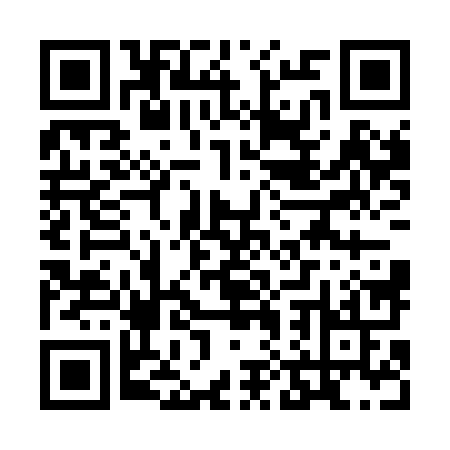 Ramadan times for Dongducheon, South KoreaMon 11 Mar 2024 - Wed 10 Apr 2024High Latitude Method: NonePrayer Calculation Method: Muslim World LeagueAsar Calculation Method: ShafiPrayer times provided by https://www.salahtimes.comDateDayFajrSuhurSunriseDhuhrAsrIftarMaghribIsha11Mon5:225:226:4912:424:016:356:357:5712Tue5:205:206:4712:414:026:366:367:5813Wed5:195:196:4612:414:036:376:377:5914Thu5:175:176:4412:414:036:386:388:0015Fri5:155:156:4312:414:036:396:398:0116Sat5:145:146:4112:404:046:406:408:0217Sun5:125:126:4012:404:046:416:418:0318Mon5:115:116:3812:404:056:426:428:0419Tue5:095:096:3712:404:056:436:438:0520Wed5:075:076:3512:394:066:446:448:0721Thu5:065:066:3412:394:066:456:458:0822Fri5:045:046:3212:394:066:466:468:0923Sat5:035:036:3112:384:076:476:478:1024Sun5:015:016:2912:384:076:476:478:1125Mon4:594:596:2812:384:086:486:488:1226Tue4:584:586:2612:374:086:496:498:1327Wed4:564:566:2512:374:086:506:508:1428Thu4:544:546:2312:374:096:516:518:1529Fri4:524:526:2212:374:096:526:528:1630Sat4:514:516:2012:364:096:536:538:1731Sun4:494:496:1912:364:106:546:548:181Mon4:474:476:1712:364:106:556:558:192Tue4:464:466:1612:354:106:566:568:203Wed4:444:446:1412:354:116:576:578:214Thu4:424:426:1312:354:116:586:588:235Fri4:404:406:1112:344:116:586:588:246Sat4:394:396:1012:344:116:596:598:257Sun4:374:376:0812:344:127:007:008:268Mon4:354:356:0712:344:127:017:018:279Tue4:344:346:0512:334:127:027:028:2810Wed4:324:326:0412:334:127:037:038:29